		Registration Form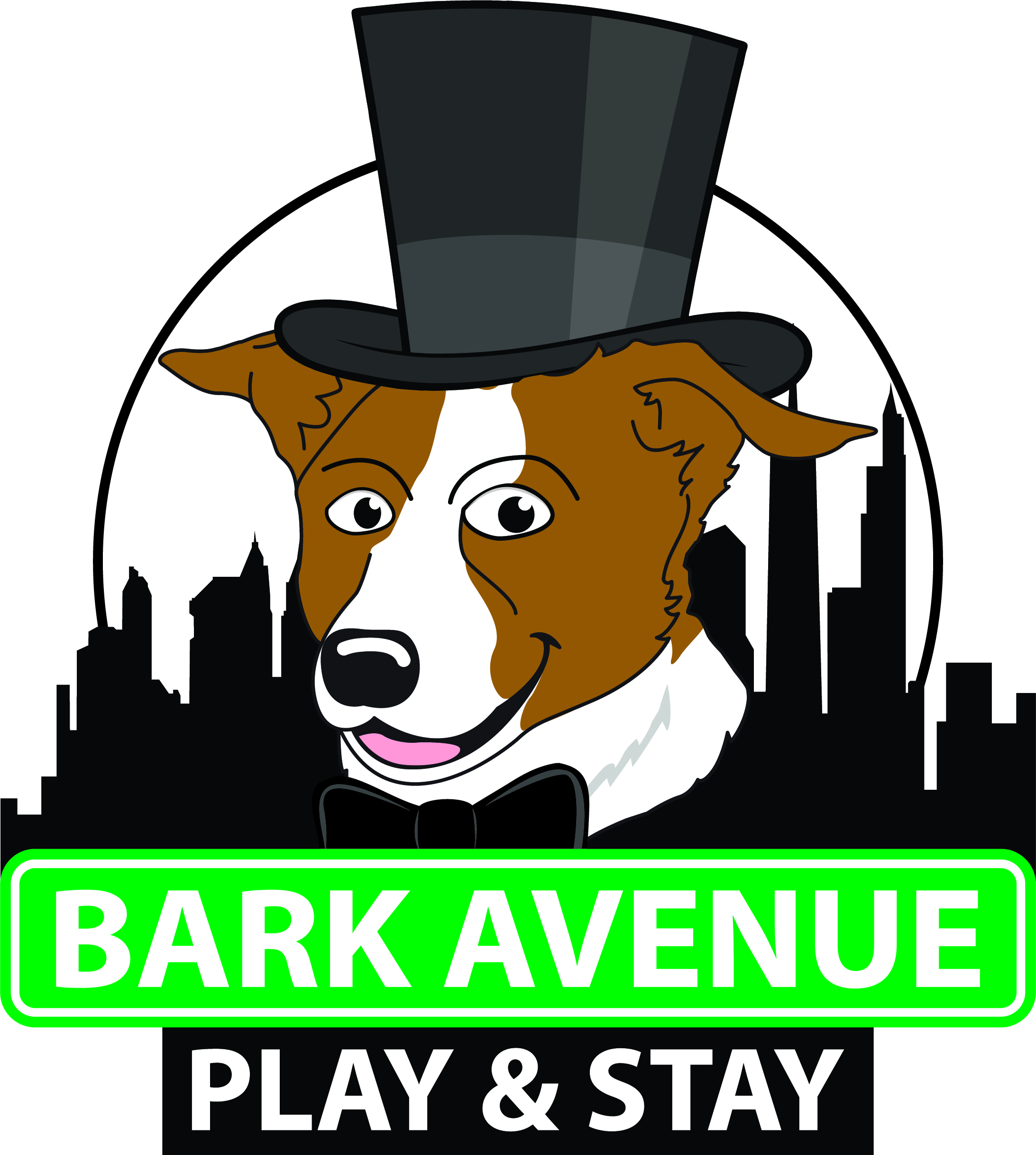 Owner InformationName:_______________________________________________Address:_____________________________ Zip Code_________Cell Ph:________________ Work Ph:_____________________Email:_______________________ May we post pics on our facebook?How did you hear about us?________________________________Emergency Contact – Other than yourselfName:________________________________________________Contact Ph:__________________ List any other persons authorized to pick up your dog if you cannot:______________________________________________________Veterinarian InformationName:____________________________________Address:__________________________________City:__________________________ State:_________ Zip:________Phone:________________________List any medical conditions/allergies your pet has:__________________________________________________________________________________(must have proof of your dogs Vet records showing: DHLPP, Rabies, Bordetella and a negative fecal test current within one year)Pet InformationName:______________ Breed:___________ Color:________ Sex:_______Age:_____ Weight:_____ Birthdate:_________ Spayed or Neutered: Y or NHow long have you had your pet?___________________________Where did you get your pet?_______________________________Can your pet jump/climb a six foot fence?_____________________Does your pet play well with other dogs?_____________________Has your pet ever snapped at anyone?_______________________Describe any behavioral problems:__________________________________________________________________________________Has your pet had any training?______________________________Any sensitive areas on your pet?______________________________Any situations that may frighten your pet?______________________Is your pet comfortable in a crate?____________________________Does your pet share toys well?_______________________________Can your pet have treats?___________________________________Does your pet take any medications?__________________________Has your pet ever been to another daycare/boarding facility?_______If so, how did they do? _____________________________________________________________________________________________Please state any special instructions for your pet or things that may be helpful:____________________________________________________________________________________________________________